Лексико-грамматическая тема: «Посуда. Продукты питания».Беседа с ребенком:  какие знаешь предметы названия посуды? Зачем  нужна посуда? Что делают с посудой? Что такое чайная посуда? Столовая посуда? Кухонная посуда? Какие продукты ты знаешь? Какие бывают продукты?  Что делают с продуктами?Задание 1. «Скажи, что есть?»что есть у чайника?__________________________________________________что есть у кастрюли?________________________________________________что есть у чашки?___________________________________________________Задание 2. Какая посуда нарисована?____________________________Раскрась 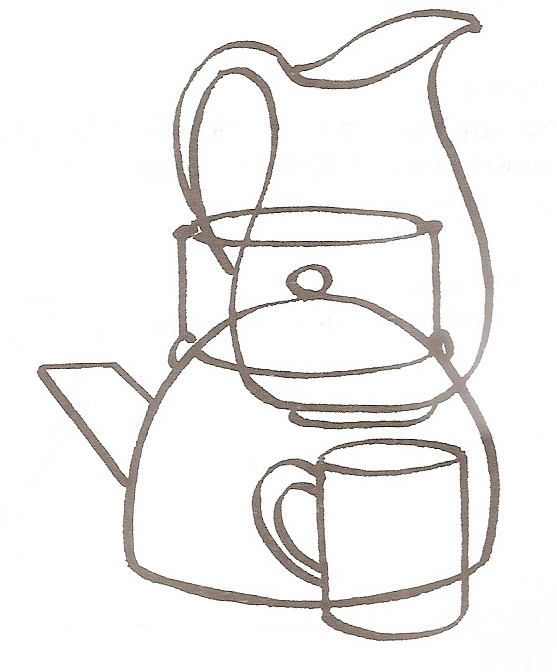 Задание 3. «Из чего делают посуду?» « Какая посуда?» (образование прилагательных)Моя вилка из металла – она металлическаяМой нож из пластмассы – он________________Моя тарелка из глины – она __________________Моя чашка из стекла – она ___________________Моя чашка из фарфора – она__________________Задание 4. «Большой - маленький»Чашка – чашечкаЛожка - ___________________Половник - ________________Блюдце - __________________Кастрюля - ________________Нож - _____________________Задание 5. «Посчитай 1-2-5»Один чайник – два ___________________пять_________________________Одна глиняная ваза-две___________________пять______________________Задание 6.  «Что из чего?»Что можно приготовить из молока?____________________________________из мяса?___________________________________________________________из овощей_________________________________________________________из муки___________________________________________________________Задание 7. «Сравни продукты»молоко жидкое, а сметана_____________________хлеб мягкий, а сухарь__________________________мороженное холодное, а пирог__________________конфета сладкая, а лук_________________________Задание 8. «Расскажи» Посмотри на картинки и подумай, какая должна быть первая, вторая, третья? 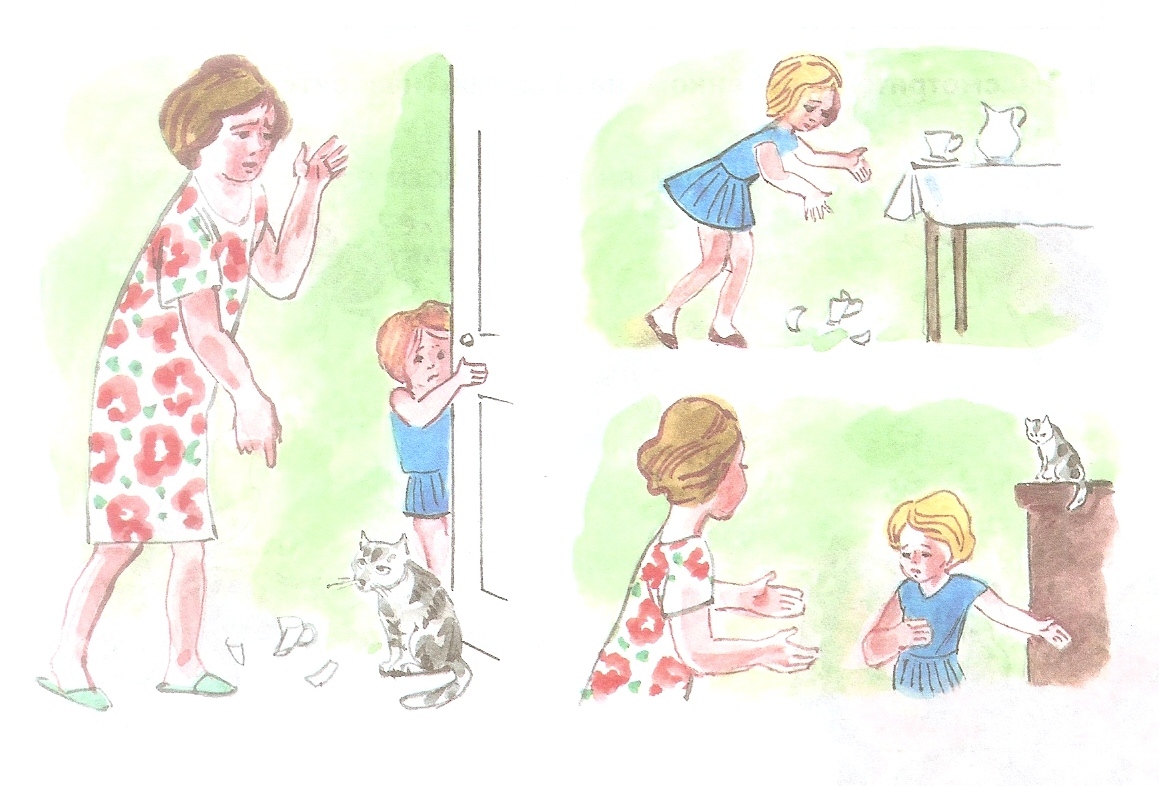 Ответь на вопросы: Что случилось с маминой любимой чашкой?Почему мама ругала кота? Что сделала девочка, когда увидела, что мама ругает кота? Как ты думаешь, девочка хорошо поступила, что созналась? _____________________________________________________________________________________________________________________________________________________________________________________________Закрепление навыка чтенияЦуканова С.П. «Раздаточные таблицы», стр. 8-10, буква Х, З, С-З, Б.